                                                                                                                   АДМИНИСТРАЦИЯ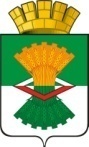 МАХНЁВСКОГО МУНИЦИПАЛЬНОГО ОБРАЗОВАНИЯПОСТАНОВЛЕНИЕ14 мая 2021 года                                                                                               № 338п.г.т. МахнёвоОб итогах отопительного периода 2020/2021 года и подготовке жилищного фонда, объектов социальной сферы, коммунального и  электроэнергетического комплексов Махнёвского муниципального образования к работе в отопительный период 2021/2022 года          В соответствии с Федеральным законом от 06.10.2003 N 131-ФЗ                      "Об общих принципах организации местного самоуправления в Российской  Федерации», в  целях организации подготовке жилищного фонда, объектов              социальной сферы, в целях анализа результатов прохождения отопительного периода 2020/2021 года и организации подготовки жилищного фонда, объектов социальной сферы, коммунального и электроэнергетического  комплексов    Махнёвского муниципального образования к работе в отопительный период 2021/2022 года, руководствуясь Уставом Махнёвского муниципального образования,ПОСТАНОВЛЯЮ:       			1. Информацию об итогах отопительного периода 2020/2021 года                 принять к сведению (приложение №1)          2. Утвердить план мероприятий по подготовке жилищного фонда,             объектов социальной сферы, коммунального и электроэнергетического                   комплексов Махнёвского муниципального образования к работе в                            отопительный период 2021/2022 года (приложение №2).          3. Отделу строительства, жилищно-коммунального хозяйства,                          архитектуры, благоустройства и охраны окружающей среды Администрации Махнёвского муниципального образования:          3.1. До 16.06.2021 провести совещание по подведению итогов работы           жилищно-коммунального хозяйства в отопительный период 2020/2021 года;          3.2. Предоставить в Министерство энергетики и жилищно-                                 коммунального хозяйства Свердловской области следующую информацию:          1) до 1 сентября 2020 года о ходе погашения задолженности                           муниципальными организациями жилищно-коммунального комплекса перед поставщиками топливно-энергетических ресурсов, в том числе путем                      подписания договора о реструктуризации долга;          2)  о своевременности текущих расчетов муниципальных бюджетных              организаций за потребленные топливно-энергетические ресурсы и                            коммунальные услуги в пределах установленных лимитов бюджетных                      обязательств;          3.3. Создать комиссию по проверке готовности к предстоящему                  отопительному сезону теплоснабжающих организаций, потребителей               тепловой энергии, котельных и тепловых сетей на территории муниципального образования;          3.4. Обеспечить:          представление в Уральское управление Ростехнадзора планов-графиков работы комиссии по проверке готовности к предстоящему отопительному                периоду теплоснабжающих организаций, потребителей тепловой энергии,             котельных и тепловых сетей на территории муниципального образования                      с 1 августа 2021 года  по 15 сентября 2021года.          4. Исполнительному директору МУП «Теплосистемы» (Лещенко К.В.), директору МУП «ЖКХ» (Дружину В.Л.), имеющим на своем балансе                 жилищный фонд и объекты социального назначения, а также объекты и сети коммунальной инфраструктуры:          4.1. предоставить информацию в отдел строительства, жилищно-                       коммунального хозяйства и благоустройства Администрации Махнёвского              муниципального образования о выполнении плана мероприятий по подготовке жилищного фонда, объектов социального и культурного назначения                          Махнёвского муниципального образования к работе в осенне-зимний период 2021/2022 года                    4.2. провести анализ итогов работы по обеспечению потребителей                  топливом, тепловой и электрической энергией в отопительный период 2019/2020 года;                    4.3. разработать планы мероприятий по подготовке жилищно-                             коммунального хозяйства к работе в осенне-зимний период 2021/2022 года с учетом замечаний, выявленных при прохождении предыдущего                               отопительного сезона, обратив особое внимание на проведение замены ветхих сетей систем тепло- и водоснабжения, промывку трубопроводов внешних и внутренних систем теплоснабжения, обеспечения готовности                                 теплоисточников, инженерных сетей, основного и резервного топливных              хозяйств, создание необходимых запасов котельного топлива, материально-   технической ресурсов для ликвидации аварийных ситуаций на объектах и               сетях коммунальной инфраструктуры, подготовку квалифицированного                персонала по эксплуатации оборудования, с указанием конкретных                                  мероприятий, ответственных и сроков, а также обеспечить их                               неукоснительное выполнение;                     4.4. обеспечить:                     1)     предоставление информации по выполнению плана, утвержденного настоящим постановлением, в отдел строительства, жилищно-коммунального хозяйства, архитектуры, благоустройства и охраны окружающей среды                      Администрации Махнёвского муниципального образования;          2) погашение задолженности перед поставщиками топливно-                            энергетических ресурсов, в том числе путем подписания с энергоснабжающими организациями соглашений о реструктуризации и взыскании задолженности по оплате коммунальных услуг с потребителей (срок - до 1 августа 2021 года);          3)   своевременность предоставления текущих расчетов за потребленные топливно-энергетические ресурсы и коммунальные услуги;          4.5.  в рамках реализации Федерального закона от 23 ноября 2009 года №261-ФЗ «Об энергосбережении и о повышении энергетической                              эффективности и о внесении изменений в отдельные законодательные акты Российской Федерации» обеспечить:          1)   разработку и внедрение программ производственного развития        энергосберегающих технологий;          2)   организацию приборного учета и регулирование фактического                потребления энергоресурсов на границах балансовой ответственности;          3) замену трубопроводов внешних и внутренних систем                                  теплоснабжения на трубы из современных материалов при проведении                     капитальных ремонтов.          5. Директору МУП «ЖКХ» (Дружинину В.Л.) обеспечить создание:          5.1.   на котельных, осуществляющих теплоснабжение жилищного фонда и объектов социального назначения, на начало отопительного сезона                       стодневного запаса основного котельного топлива, а также резервного топлива в предусмотренных объемах (срок – до 1 августа 2021 года);          5.2.  необходимых запасов материально-технических ресурсов для                   ликвидации аварийных ситуаций в жилищном фонде, на объектах и сетях коммунальной инфраструктуры (срок – 15 сентября 2021 года);          6. Настоящее постановление опубликовать в газете «Алапаевская искра» и разместить на официальном сайте Махнёвского муниципального                            образования в сети «Интернет».          7. Отделу по организации деятельности Администрации Махнёвского  муниципального образования и работе с муниципальным архивом довести настоящее постановление до всех руководителей организаций, находящихся на подведомственной территории, имеющих на своем балансе или в управлении жилищный фонд и объекты социального назначения, а также объекты и сети коммунальной инфраструктуры.          8. Контроль за исполнением настоящего постановления оставляю за                собой.Глава Махнёвского муниципального образования                                                                  А.С. КорелинИнформация   Об предварительных итогах отопительного периода 2020/2021 годов и подготовке   жилищно-коммунального комплекса на территории Махнёвского муниципального образования Махнёвское муниципальное образование отчиталось по форме                  Государственной статистической отчётности на 01 ноября 2020 года о                           готовности жилищно-коммунального хозяйства к работе в зимних условиях 2020/2021 годов по основным показателям: жилищный фонд, котельные,                  водопроводные сети – 100 процентов.На начало отопительного сезона были заключены договора на поставку твердого топлива для обеспечения стодневного запаса топлива по Махнёвскому муниципальному образованию (по состоянию на 1 ноября 2020 года) 2200 дров (на 100 дней).            Своевременно до 15 сентября 2020 года получены паспорта готовности к эксплуатации в осенне-зимний период 2020-2021 годы 100 процентов жилых домов и котельных, обеспечивающих теплоснабжение жилищного фонда и    объектов социальной сферы.             На начало отопительного сезона были запушены и введены в рабочий режим котельные, эксплуатируемые МУП «Теплосистемы» и МУП «ЖКХ», в следующих населённых пунктах: с. Измоденово – газовая котельная 1.6 МВт (твёрдотопливная котельная 1.2 МВт- резерв), с. Мугай - твёрдотопливная                котельная 0.3 МВт (газовая котельная 1.6 МВт - резерв), п.г.т. Махнёво                          ул. Городок Карьера 17б - газовая котельная 3.5 МВт (твёрдотопливная                          котельная 5.0  МВт- резерв), п.г.т. Махнёво  ул. Гагарина 94 - газовая котельная 2.7 МВт (твёрдотопливная котельная 1.6  МВт- резерв), п.г.т. Махнёво                           ул. Профсоюзная 2в - твёрдотопливная котельная 0.93  МВт, с. Кишкинское -  твёрдотопливная котельная 0.93  МВт, п. Санкино ул. Садовая 8 -                                   твёрдотопливная котельная 0.93  МВт, п. Санкино пер. Школьный 13 -                         твёрдотопливная котельная 0.5  МВт.За период отопительного сезона произошло 32 инцидента на тепловых   сетях в том числе: «Махнёво-1» пгт. Махнёво, ул. Городок Карьера 17б – 5                  инцидентов; «Махнёво-2» пгт. Махнёво, ул. Гагарина 94 – 11 инцидент;                   «Махнёво-3» пгт. Махнёво, ул. Профсоюзная 2б – 4 инцидента; «Измоденово» с. Измоденово, ул. Мира 16А – 12 инцидентов; «Кишкинское» с. Кишкинское – 0 инцидентов; «Санкино-1» п. Санкино, ул. Садовая 6 – 0 инцидентов;                       «Санкино-2» п. Санкино, пер. Торговый 13  – 0 инцидентов; «Мугай» с. Мугай, ул. 70 лет Октября  – 0 инцидента. Эти инциденты на тепловых сетях                                 ликвидировались рабочими МУП «Теплосистемы» и МУП «ЖКХ».Технологические нарушения и инцинденты своевременно устранялись, что позволило не допустить чрезвычайных ситуаций.    В целом отопительный сезон 2020/2021 года на территории Махнёвского муниципального образования прошёл «удовлетворительно».          Итоги выполнения Распоряжения рассматривались на оперативных                 совещаниях у Главы Махнёвского МО. Было отмечено, что подготовка к                 отопительному сезону проходит организованно, в соответствии с                             утверждённым    планом мероприятий по подготовке жилищно-коммунального хозяйства к работе в осенне-зимний период 2021/2022 года (прилагается) с                    учетом проблем, проявившихся в завершающемся отопительном сезоне.Информация подготовлена специалистом 1 категории отдела строительства, ЖКХ, архитектуры, благоустройства и охраны окружающей среды Ефремовым Иваном СергеевичемПриложение                                                                                     к информации Администрации                                                                                    Махневского муниципального образования                                                                                    об итогах отопительного периода 2020/2021 г                                                                                  и подготовке жилищно-коммунального                                                                                     комплекса на территории Махнёвского                                                                                     муниципального образования к работе                                                                                     в отопительный период 2021/2022 годаПЛАНмероприятий по подготовке жилищного фонда, объектов социального и культурного назначения, жилищно-коммунального комплекса на территории Махневского муниципального образования к работе в отопительный период 2021 – 2022 года№п/пНаименование мероприятияСрок исполненияСрок исполненияОтветственный исполнительОтветственный исполнительРезультатРезультат1.Подведение итогов отопительного периода2020/2021 год До23.05.2021До 15.07.2021До23.05.2021До 15.07.2021Отдел строительства, жилищно-коммунального хозяйства, архитектуры, благоустройства и охраны окружающей среды Администрации Махневского муниципального образования(С.Н. Максимов)Отдел строительства, жилищно-коммунального хозяйства, архитектуры, благоустройства и охраны окружающей среды Администрации Махневского муниципального образования(С.Н. Максимов)Постановление Администрации Махнёвского МО «Об итогах отопительного периода 2020/2021 года и подготовке жилищного фонда, объектов социальной сферы, коммунального и электроэнергетического комплексов Махнёвского МО к работе в отопительный период 2021/2022 года»    Проект решения Думы Махнёвского муниципального образования «Об информации Администрации Махнёвского муниципального образования об  итогах отопительного периода 2020/2021 годов  и подготовке   жилищно-коммунального хозяйства на территории Махнёвского муниципального образования к работе в отопительному период 2021/2022 годовПостановление Администрации Махнёвского МО «Об итогах отопительного периода 2020/2021 года и подготовке жилищного фонда, объектов социальной сферы, коммунального и электроэнергетического комплексов Махнёвского МО к работе в отопительный период 2021/2022 года»    Проект решения Думы Махнёвского муниципального образования «Об информации Администрации Махнёвского муниципального образования об  итогах отопительного периода 2020/2021 годов  и подготовке   жилищно-коммунального хозяйства на территории Махнёвского муниципального образования к работе в отопительному период 2021/2022 годов2.Подготовка плана мероприятий по подготовке жилищно-коммунального хозяйства к работе в отопительный период 2021/2022 года на территории Махневского муниципального образования с учетом выявленных недостатков при прохождении предыдущего отопительного сезона До01.06.2021До01.06.2021Главы территориальных органов и территориальных структурных подразделений Администрации Махнёвского муниципального образования совместно с отделом строительства, жилищно-коммунального хозяйства, архитектуры, благоустройства и охран окружающей среды Администрации Махнёвского муниципального образования и МУП «Теплосистемы», МУП «ЖКХ» Главы территориальных органов и территориальных структурных подразделений Администрации Махнёвского муниципального образования совместно с отделом строительства, жилищно-коммунального хозяйства, архитектуры, благоустройства и охран окружающей среды Администрации Махнёвского муниципального образования и МУП «Теплосистемы», МУП «ЖКХ» Согласованные МУП «Теплосистемы» и отдела строительства, жилищно-коммунального хозяйства, архитектуры, благоустройства и охран окружающей среды Администрации Махнёвского муниципального образования Планы мероприятий по подготовке жилищно-коммунального хозяйства к работе в отопительный период 2020/2021 года на территориях Махнёвского муниципального образованияСогласованные МУП «Теплосистемы» и отдела строительства, жилищно-коммунального хозяйства, архитектуры, благоустройства и охран окружающей среды Администрации Махнёвского муниципального образования Планы мероприятий по подготовке жилищно-коммунального хозяйства к работе в отопительный период 2020/2021 года на территориях Махнёвского муниципального образования3.КЧС «Об итогах отопительного периода 2020/2021 года и подготовке жилищного фонда, объектов социальной сферы, коммунального и электроэнергетического комплексов Махнёвского муниципального образования к работе в отопительный период 2020/2021 года»До 15.09.2021До 15.09.2021Начальник отдела ГО и ЧС Администрации МахнёвскогоНачальник отдела ГО и ЧС Администрации МахнёвскогоПротокол КЧСПротокол КЧС4.Организация равномерных поставок котельного топлива на котельные и склады МУП«Теплосистемы» для обеспечения теплоснабжения жилищного фонда и объектов социального назначенияДо 25.06.2021До 25.06.2021Руководители МУП«Теплосистемы» (К.В. Лещенко)МУП «ЖКХ» (Дружи-нин В.Л.)Руководители МУП«Теплосистемы» (К.В. Лещенко)МУП «ЖКХ» (Дружи-нин В.Л.)График поставок топлива, утвержденный директором МУП «Теплосистемы» и согласованный с заместителем главы Администрации Махнёвского муниципального образования (по строительству, жилищно-коммунальному хозяйству, архитектуре, благоустройству и охране окружающей среды)График поставок топлива, утвержденный директором МУП «Теплосистемы» и согласованный с заместителем главы Администрации Махнёвского муниципального образования (по строительству, жилищно-коммунальному хозяйству, архитектуре, благоустройству и охране окружающей среды)5.Формирование необходимого запаса материально-технических ресурсов для ликвидации аварийных ситуаций в жилищном фонде, на объектах и сетях коммунальной инфраструктурыДо15.09.2021До15.09.2021Руководитель МУП «Теплосистемы»(К.В. Лещенко), Руководитель МУП «ЖКХ» (И.В. Кочкарев)Руководитель МУП «Теплосистемы»(К.В. Лещенко), Руководитель МУП «ЖКХ» (И.В. Кочкарев)Информация о готовности материально-технической базы для ликвидации аварийных ситуаций в отдел строительства, жилищно-коммунального хозяйства, архитектуры, благоустройства и охран окружающей среды Администрации Махневского муниципального образованияИнформация о готовности материально-технической базы для ликвидации аварийных ситуаций в отдел строительства, жилищно-коммунального хозяйства, архитектуры, благоустройства и охран окружающей среды Администрации Махневского муниципального образования6.Формирование стодневного запаса топлива на котельных, обеспечивающих теплоснабжение жилищного фонда и объектов социальной сферыДо15.09.2021До15.09.2021Руководители МУП «Теплосистемы»(К.В. Лещенко)МУП «ЖКХ» (Дружинин В.Л.)Руководители МУП «Теплосистемы»(К.В. Лещенко)МУП «ЖКХ» (Дружинин В.Л.)7.Обеспечение мониторинга хода подготовки к отопительному сезону осенне-зимнего периода 2021/2022 годаОбеспечение мониторинга хода подготовки к отопительному сезону осенне-зимнего периода 2021/2022 годаОбеспечение мониторинга хода подготовки к отопительному сезону осенне-зимнего периода 2021/2022 годаОбеспечение мониторинга хода подготовки к отопительному сезону осенне-зимнего периода 2021/2022 годаОбеспечение мониторинга хода подготовки к отопительному сезону осенне-зимнего периода 2021/2022 годаОбеспечение мониторинга хода подготовки к отопительному сезону осенне-зимнего периода 2021/2022 годаОбеспечение мониторинга хода подготовки к отопительному сезону осенне-зимнего периода 2021/2022 года7.О выполнении графиков завозатоплива в МУП «Теплосистемы», МУП «ЖКХ»О выполнении графиков завозатоплива в МУП «Теплосистемы», МУП «ЖКХ»Ежедневнос 01.07.2021Ежедневнос 01.07.2021Руководители МУП «Теплосистемы»(К.В. Лещенко)МУП «ЖКХ» (Дружинин В.Л.)Руководители МУП «Теплосистемы»(К.В. Лещенко)МУП «ЖКХ» (Дружинин В.Л.)Предоставление информации о выполнении графиков завоза топлива в МУП «Теплосистемы» заместителю главы Администрации Махнёвского муниципального образования (по строительству, жилищно-коммунальному хозяйству, архитектуре, благоустройству и охране окружающей среды)7.О  ходе подготовки на территории  Махнёвского муниципального образования к отопительному периоду 2021/2022 года по форме 1-ЖКХ (зима)О  ходе подготовки на территории  Махнёвского муниципального образования к отопительному периоду 2021/2022 года по форме 1-ЖКХ (зима)2 и 17 числа каждого месяца (по состоянию на 1 и 15 число), с июля по ноябрь 2021 года2 и 17 числа каждого месяца (по состоянию на 1 и 15 число), с июля по ноябрь 2021 годаОтдел строительства, жилищно-коммунального хозяйства, архитектуры, благоустройства и охраны окружающей среды Администрации Махнёвского МО(С.Н. Максимов)Отдел строительства, жилищно-коммунального хозяйства, архитектуры, благоустройства и охраны окружающей среды Администрации Махнёвского МО(С.Н. Максимов)Предоставление отчета по форме ЖКХ-зима в Министерство энергетики и жилищно-коммунального хозяйства Свердловской области 7.О готовности жилищного фонда, объектов социального и культурного назначения котельных теплоисточников, электрических и тепловых сетей к началу отопительного сезонаО готовности жилищного фонда, объектов социального и культурного назначения котельных теплоисточников, электрических и тепловых сетей к началу отопительного сезонаЕженедельно с 01.07.2021Еженедельно с 01.07.2021Руководители:  МУП «Теплосистемы»(К.В. Лещенко),МУП «ЖКХ» (Дружинин В.Л.)Руководители:  МУП «Теплосистемы»(К.В. Лещенко),МУП «ЖКХ» (Дружинин В.Л.)Предоставление информации Первому  заместителю главы Администрации Махнёвского муниципального образования о составлении актов и оформления паспортов готовности муниципального жилищного фонда к эксплуатации в отопительный период 2021/2022 года(до 01.09.2021г.)8.Проведение инвентаризации и регистрации в муниципальную собственность имеющихся на территории муниципального образования бесхозяйных электрических тепловых, водопроводных и канализационных сетей, электросетевых и коммунальных объектов с последующей их передачей для обслуживания в специализированные организацииПроведение инвентаризации и регистрации в муниципальную собственность имеющихся на территории муниципального образования бесхозяйных электрических тепловых, водопроводных и канализационных сетей, электросетевых и коммунальных объектов с последующей их передачей для обслуживания в специализированные организациидо01.07.2021до01.07.2021Отдел по управлению муниципальным имуществом и земельными ресурсами(Н.Н. Качанова)Отдел строительства, жилищно-коммунального хозяйства, архитектуры, благоустройства и охраны окружающей среды (С.Н. Максимов)Администрации Махневского муниципального образованияОтдел по управлению муниципальным имуществом и земельными ресурсами(Н.Н. Качанова)Отдел строительства, жилищно-коммунального хозяйства, архитектуры, благоустройства и охраны окружающей среды (С.Н. Максимов)Администрации Махневского муниципального образованияПостановление Администрации Махнёвского муниципального образования9.Проведение энергетических обследований муниципального жилищного фонда, объектов и систем теплоснабжения, водоснабжения, водоотведения с целью уменьшения потерь топливно-энергетических ресурсов на этапах производства, передачи и потребления тепловой энергии и определение  путей их устранения Проведение энергетических обследований муниципального жилищного фонда, объектов и систем теплоснабжения, водоснабжения, водоотведения с целью уменьшения потерь топливно-энергетических ресурсов на этапах производства, передачи и потребления тепловой энергии и определение  путей их устранения до01.11.2021до01.11.2021Руководители МУП «Теплосистемы», (К.В. Лещенко)МУП «ЖКХ» (Дружинин В.Л.)Отдел строительства, жилищно-коммунального хозяйства, архитектуры, благоустройства и охраны окружающей среды Администрации Махнёвского муниципального образования(С.Н. Максимов) Руководители МУП «Теплосистемы», (К.В. Лещенко)МУП «ЖКХ» (Дружинин В.Л.)Отдел строительства, жилищно-коммунального хозяйства, архитектуры, благоустройства и охраны окружающей среды Администрации Махнёвского муниципального образования(С.Н. Максимов) Акт обследования